Název VZM : Oční hygiena  – pracovní list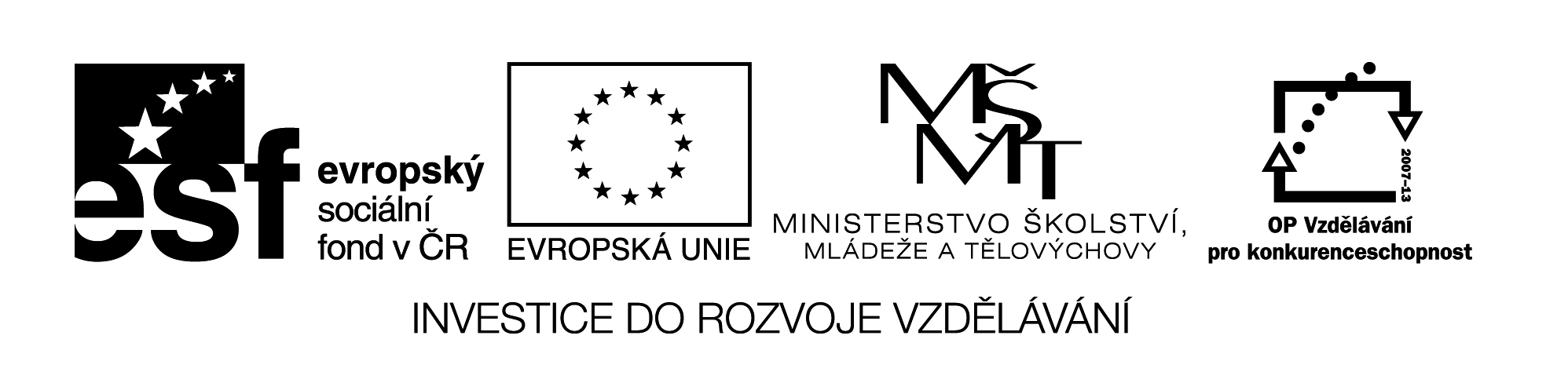 Cíle VZM : průzkum očních aktivit Časový nárok : 30 - 35 min Pomůcky : pracovní listMetodické pokyny k využití VZM : Nejprve se žáci zamyslí nad tím, které  činnosti našemu zraku prospívají a které  činnosti našemu zraku neprospívají. Poté v tabulce č.1 provedou výzkum 
a doplní do prvního sloupce aktivity, při kterých se oči unaví, a aktivity, při kterých si oči odpočinou (možno využít i jako domácí úkol). Tabulku č.2 doplní žáci ve spolupráci dvojic. Každé dvojici (trojici) přidělíme jednu třídu školy a zde ráno před vyučováním zjistí počet žáků nosících brýle. Poté společně doplníme údaje do tabulky.ZAMYSLI SE!Které  činnosti našemu zraku prospívají: ___________________________________________________________________________________________________________________________________Které činnosti naopak našemu zraku neprospívají: ___________________________________________________________________________________________________________________________Nyní se dej do výzkumu.Tabulka č.1Závěr: Denně trávím  ………………… hodiny/hodin aktivitami, při kterých se oči unavují. Denně trávím  ………………… hodiny/hodin aktivitami, při kterých oči odpočívají.Tabulka č.2Závěr: Do průzkumu bylo zahrnuto …………………. žáků naší školy. Zjistili jsme, že na I.stupni ………………… žáků nosí brýle. Zjistili jsme, že na II.stupni ………………… žáků nosí brýle. Více žáků s brýlemi je na I.stupni/II.stupni školy.Celkem na škole nosí brýle …………………… žáků.AKTIVITYČASSOUČET ČASUprospívá/ neprospívápráce na počítačiprospívá/ neprospívásledování televizeprospívá/ neprospíváčtení, psaníprospívá/ neprospíváprospívá/ neprospívápobyt v příroděprospívá/ neprospíváspánekprospívá/ neprospíváoční cvikyprospívá/ neprospíváMísto:Datum:Čas:Cíl: Zjistit kolik žáků nosí v určitém věku brýle.Cíl: Zjistit kolik žáků nosí v určitém věku brýle.Cíl: Zjistit kolik žáků nosí v určitém věku brýle.počet žáků v ročníku celkempočet žáků s brýlemi1.ročnílk2.ročník3.ročník4.ročník5.ročníkCelkem I.stupeň :6.ročník7.ročník8.ročník9.ročníkCelkem II.stupeň :Celkem škola :